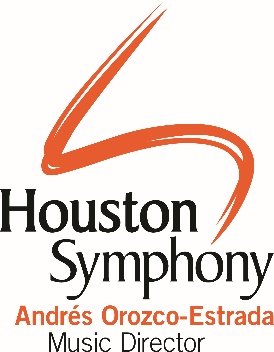 Substitute and Extra Drum Set AuditionMarch 4, 2019Jones Hall, on stageAUDITION REPERTOIRE LISTDrum Set:PDF copies of the music for the drum set auditions will be emailed after the application is received and will include the following:Bernstein: Symphonic Dances from West Side StoryJazz, latin jazz, and rock selections in several tempos and stylesOld style show tuneSight reading will also be asked 	